Августовское совещание работников образования Ярославского МР. 28 августа 2019 года в Ярославском МР состоялось одно из самых крупных и значимых образовательных событий — августовский педагогический совет «Реализация государственной политики в системе образования Ярославского муниципального района». В нем приняли участие руководители муниципальной системы образования, директора и заместители директоров общеобразовательных организаций, заведующие дошкольных образовательных организаций, руководители организаций дополнительного образования, педагоги образовательных организаций Ярославского МР.В 2019 году педагогический совет посвящен реализации приоритетных направлений национального проекта "Образование". Была организована работа секций в которых главными темами для обсуждения стали вопросы повышения качества образования в Ярославском районе, реализация проекта персонифицированного дополнительного образования, основных направления работы дошкольных образовательных организаций. Гостями мероприятия стали Волхонская А.И.. представитель департамента образования ЯО, заместитель главы Администрации ЯМР по социальной политике Мартышкина Е.В., директор института педагогики и психологии, заведующий кафедрой педагогических технологий, профессор, доктор педагогических наук, заслуженный работник Высшей школы РФ Байбородова Л.В.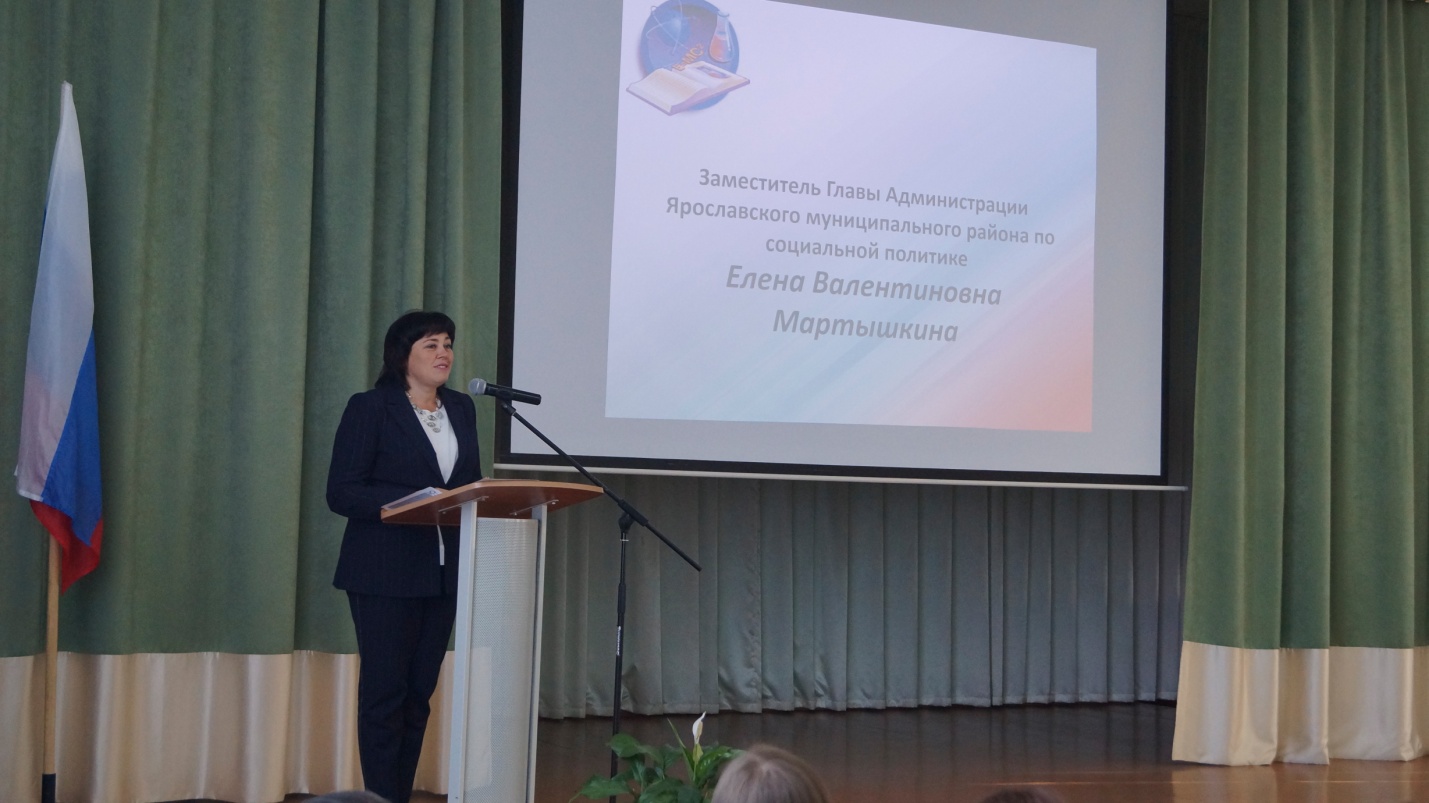 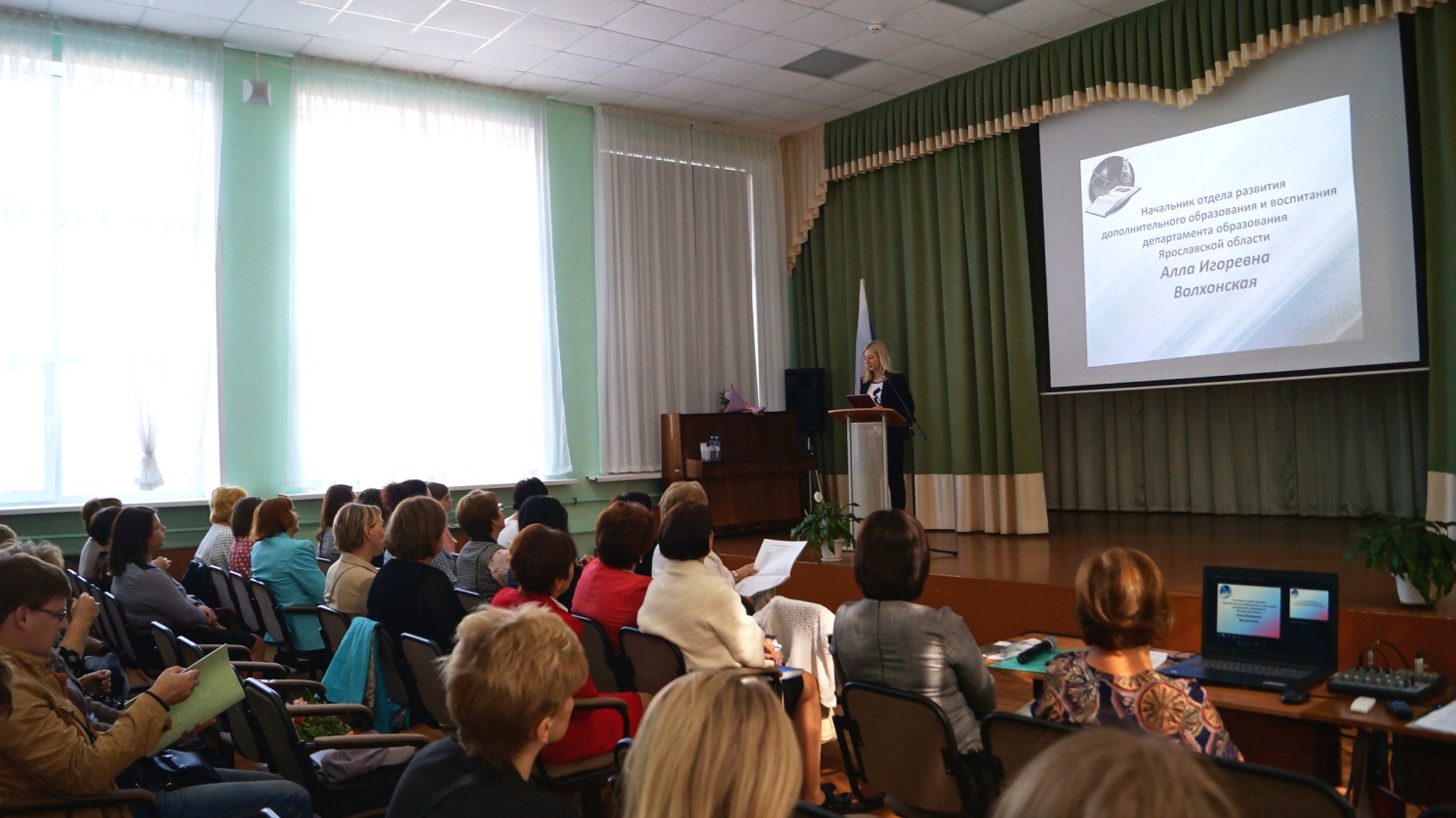 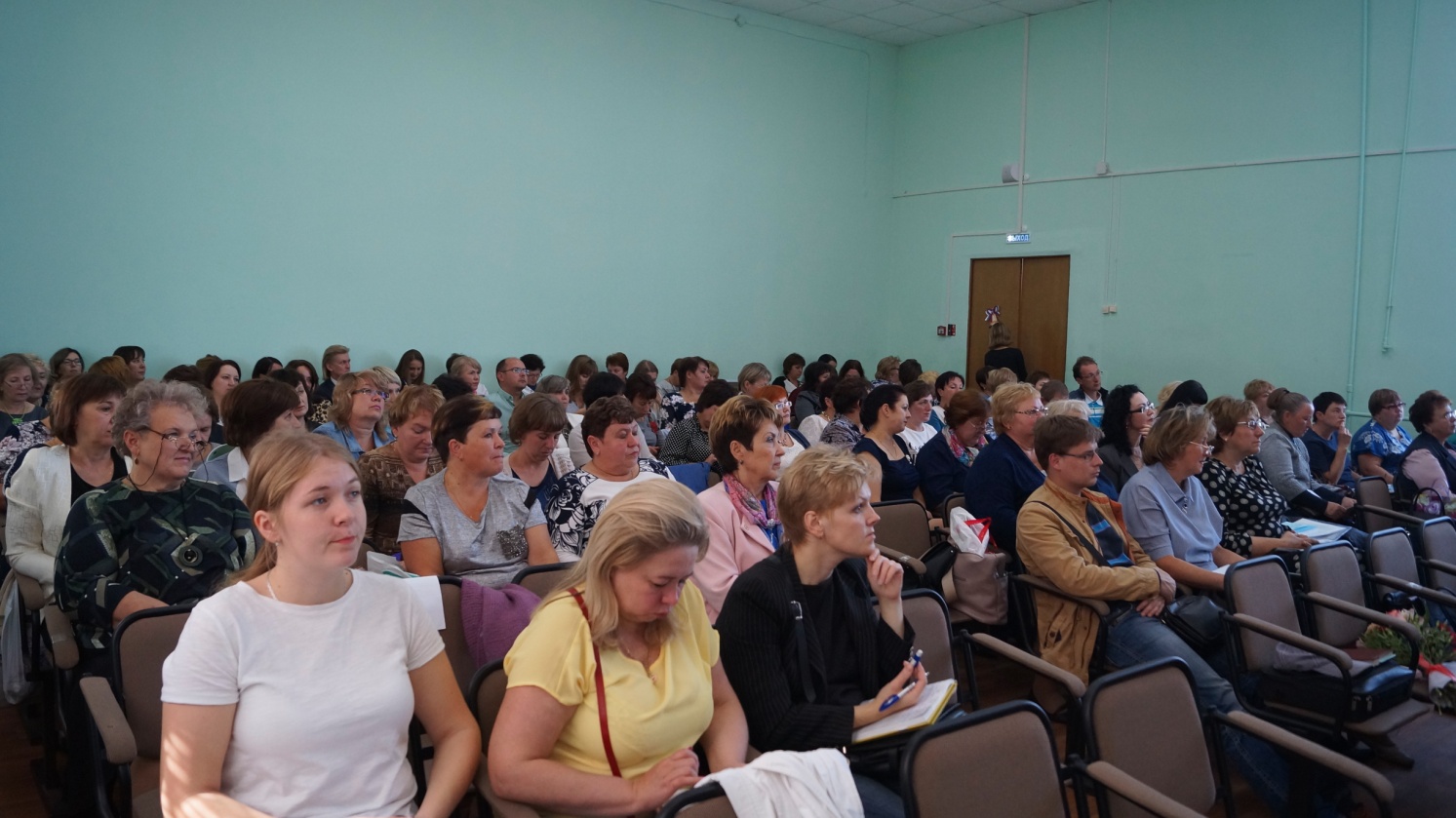 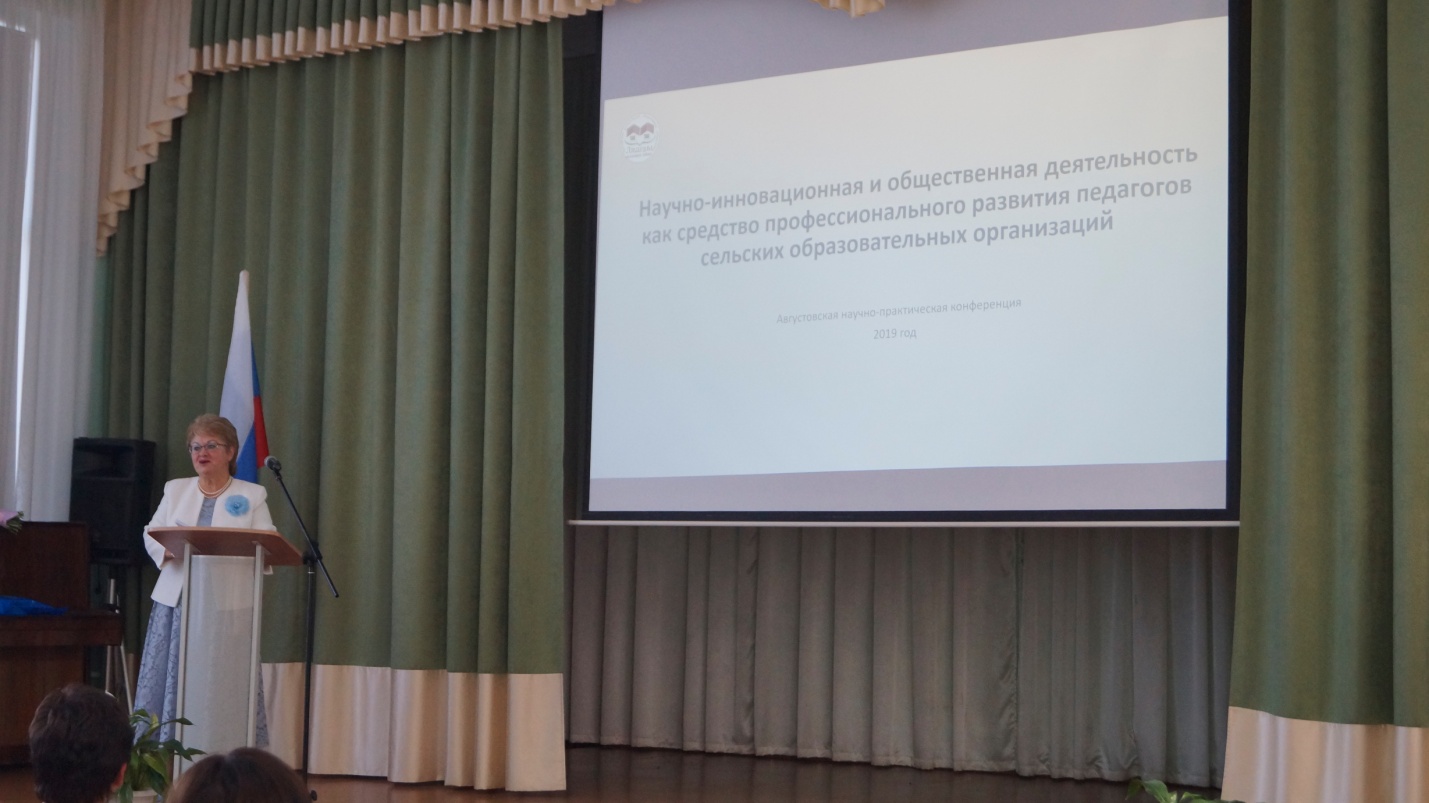 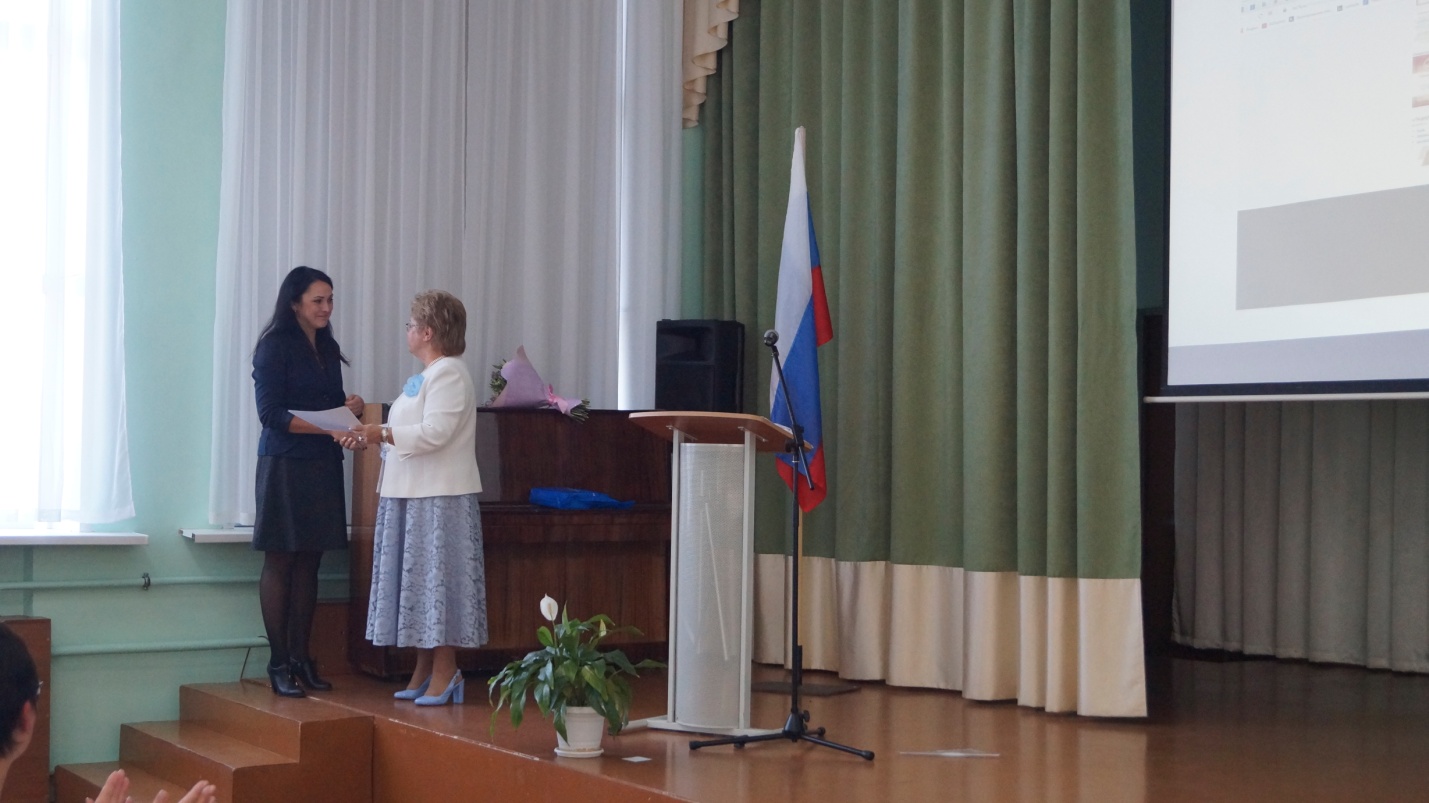 